	                                                                   Oral Surgery Form										Date: ____________________Referred By: _____________________________Patient Name:_____________________________________Patient Dob:_____________________________ (MM/DD/YY)Patient Ph#:_____________________________(   ) Extractions(   ) Expose and Bond(   ) Pathology(   ) Implants(   ) Tori  / (   ) Alveoloplasty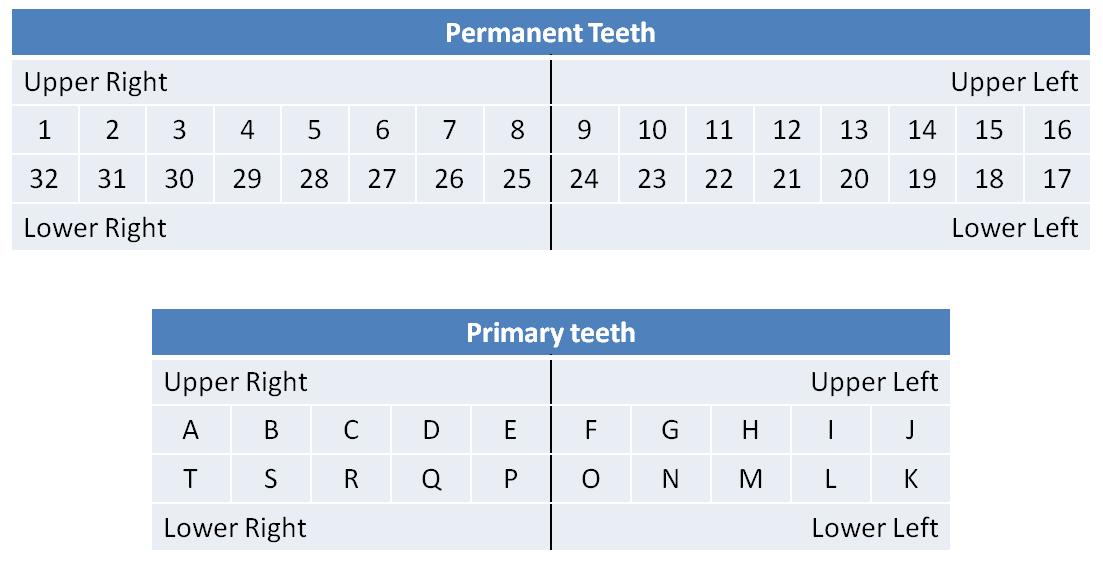 Notes:_________________________________________________________________________________________________________________________________________________________________________________________________________________________________________________